ServicesProductsSafe TransactionsContacts Supplier
OF AIRCRAFTS AND PARTSКОНТАКТ С НАМИLet’s GO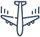 About Us30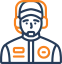 We got over 30 well trained crews100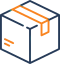 Over 100 suppliers 30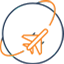 Our products and services are being exported to more than 30 countries 15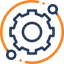 We provide over 15 various services30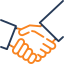 Cooperate with  30 different MRO companiesФинансовые инструменты и Основное направлениеОсновными направлениями деятельности ООО "АРМАДА" являются поставка авиационно-технического имущества и материалов гражданского и двойного назначения, а также ремоAircrafts for civil aviation 02Aircraft rent (without a crew)03Aircraft rent with a crew (АСМI)04Engine Replacement05Aircraft MRO and modernization at the licensed enterprises 06MRO on the customer’s base and at place of aircraft operation07Document reconstruction. (Technical datasheets, data cards etc.)08Aircraft pilots, crew and engineering training (for aircrafts of Russian production)09Aircraft repair10Service life extension11Maintains 12Logistics and customs support ProductsArmada LLC offers a wide range of aircraft equipment for aircrafts of Russian and USSR origin. Our major is Mi-8, Mi-17 (and its modification), Ka-32, Mi-26 (and its modification), IL-76 and AN-26 main components, transmission parts.Aircrafts for civilian use, commercial air transport and for special purpose; including aircrafts after major repair with operational life.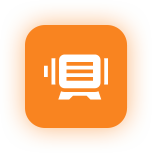 Aircraft system units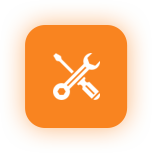 spare parts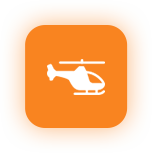 airframe components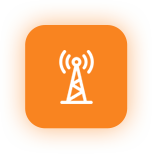 ground handling facilitiesTransaction Guarantee Safe transaction – ensures equal buyer’s and seller’s security.A Safe transaction guarantees 100% payment in advance that is held on GARANT-ARMADA bank account, until The SELLER fulfils all their obligations and The BUYER receives product or services.Also, Safe transaction ensures the security of the buyer's funds: If the seller violates the terms of the transaction, the GARANT-ARMADA returns funds to the customer or offersThem a discount Transaction stages and security1Parties agreed upon buying the product 2The buyer transfers money for the Products, taking into account the Commission of the GARANT service, to a special GARANT-ARMADA account.3Shipping (delivery) of the goods is carried out4The BUYER accepts the goods and sends a notification to the GARANT-ARMADA service administrator 5GARANT-ARMADA transfers money to the SELLER.Contact usAlbert Karimov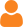 General DirectorLilia IbyatovaChief accountantEvgeniy ChernovSales Director+7 938 901 83 42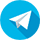 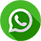 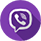  Armada LLCLegal address :
420108, Republic of Tatarstan, Kazan’, Portovaya st, 17, room 6De facto address :
420087, Republic of Tatarstan, г. Kazan,
Gvardeyskaya st, 54И,
room 11Postal address :
420025, p/o box 6e-mail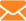 kazan.armada@gmail.comWeb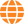 www.arma-da.ruTel.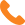 8(843) 250-35-44Fax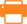 8(843) 245-39-90OGRN (PSrN) 1191690050551inn (TIN) 1655419644kpp (crr) 165501001Beginning of the blank Форма связиconfirmEnd of blank© All rights reservedServicesProductsSafe transactionContactsAircraft system units• TRANSMISSION: 
Main-rotor hub;
Swash plate;Tail rotor drive shaft;
Tail rotor hub;
Intermediate gear box;
Fan drive shaft;
Fan;
Tail gearbox.

• AIRCRAFT SYSTEMS:
Hydraulic system ;
Pneumatic system;
Fuel system;
Oil system;
fire alarm system;
Hot-air system;
de-icing system;
Aircycle cooling system.

• BLADES:
Main-rotor blade;
Tail rotor blade.SPARE PARTS• EEE PARTS;
• MECHANICAL RUBBER GOODS;
• HARDWARE ;
• FILTERS AND COMPONENTS;
• LOCKING PINS AND LOCKWIRE;
• AIRCRAFT HOSES.AIRFRAME COMPONENTS• NOSE SECTION;
• CENTER BODY SECTION;
• TAIL BOOM;
• TAIL BOOM;
• TRANSMISSION FRAME;
• HORIZONTAL STABILIZER;
• FRONT LANDING GEAR;
• MAIN LANDING GEAR;
• TAIL BUMPER;ground handling facilities • HYDRAULIC TORQUE WRENCH;
• HYDRAYLIC GEAR PULLER;
• AIRCRAFT CHOCKS;
• AIRCRAFT LADDERS & PLATFORMS;
• TOW BAR;
• CARTS;
• TRESTELS.LEASING LEASING is the main tool for updating the fleet.

ARMADA LLC cooperates with aircraft manufacturers and financial companies, Russian and foreign banks, which allows to offer the most advantageous solutions for purchasing aircraft

Upon the customer's request, the company will carry out sales transaction from the first to the last stage:

-aircraft selection 
-aircraft inspection (visual test),
examination, test flight,
-paperwork,
-registration, re-registration of an aircraft,
-insurance,
-taxes and fees,
-airworthiness certificate.Logistics serviceThe company has established its own logistics service, which has a resource that help obtaining export permits (FSVTS and FSTEC), as well as a quick calculation of the delivery cost (Transport is optional).

ARMADA LLC logistics coordination helps to reach the highest level of satisfaction among our customers Administrative resourcesCompany’s management team is not only in business, but also in good personal relations with top-managers of manufacturers' enterprises, MRO and financial organizations.

The use of the Company's administrative resource as a means of increasing business efficiency which allows to compete with the leading companies throughout Russia.L/C (Letter Of Credit) – is a letter from a bank guaranteeing that a buyer's payment to a seller will be received on time and for the correct amount. The transfer will take place when all the necessary documents proving that the goods were received by the buyer in the exact amount and on time are provided. The L/C payment terms are to be approved by a separate contract.

Advantages of the L/C payment terms:

- ensures protection of the rights of the Parties, guarantee of delivery of the products within the stipulated time;

- secured transaction;

- good option for avoiding a pre-payment;

- guarantee of return of funds to the buyer if the goods were not delivered.

Our company accepts different L/C types being a flexible and reliable partner. FactoringFactoring is a complex service for buyers and sellers that work under the terms of the payment delay.  Advantages:

For the seller
-increased sales,
-increased number of customers,
Competitiveness ,
-increased turnover,
-no cash breaks .

For the buyer 
-Getting a credit against goods,
-Increased purchases,
-Increased competitiveness,
-optimal use of current assets.

Regular interaction of our company with financial institutions, allows to take part in procurement procedures with the required terms of delivery with delay of payment, and also to provide our customers with a hire-purchase of goods. 